汉江师范学院新生网上缴费及票据查询操作指南新生网上缴费在迎新系统完成，缴费后开具财政电子票据。具体网上缴费及票据查询操作如下：（一）手机端通过迎新系统进入缴费界面，点击“学费缴费”，核对缴费年度、缴费项目及金额，点击“缴”-“确认支付”完成缴费（仅支持微信支付）。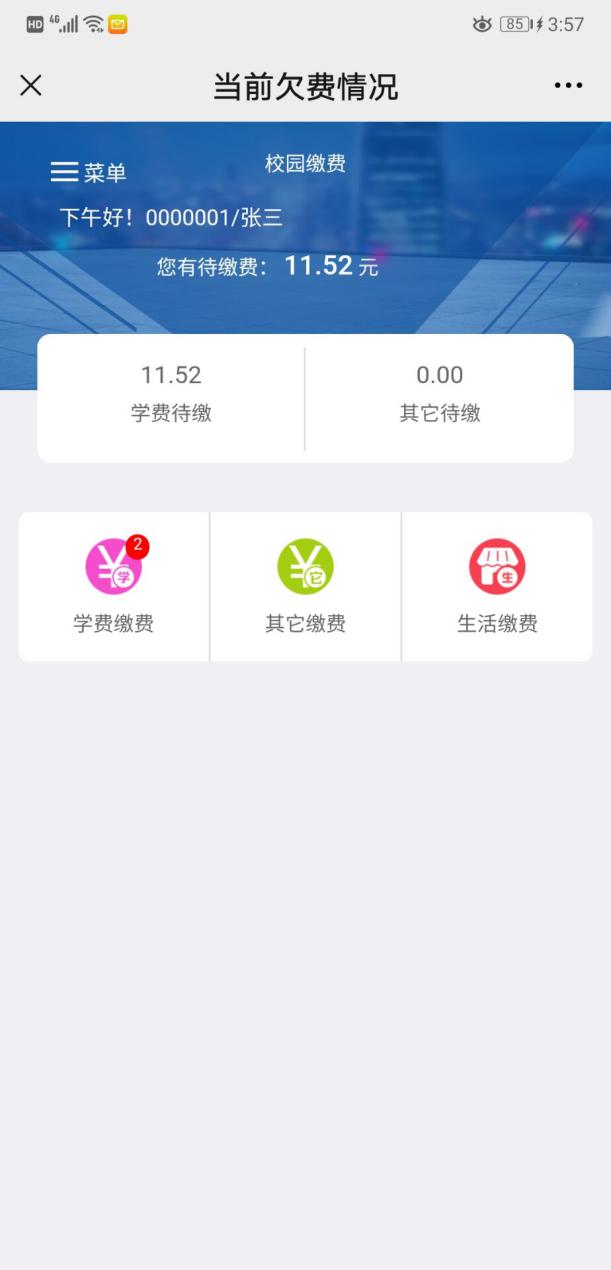 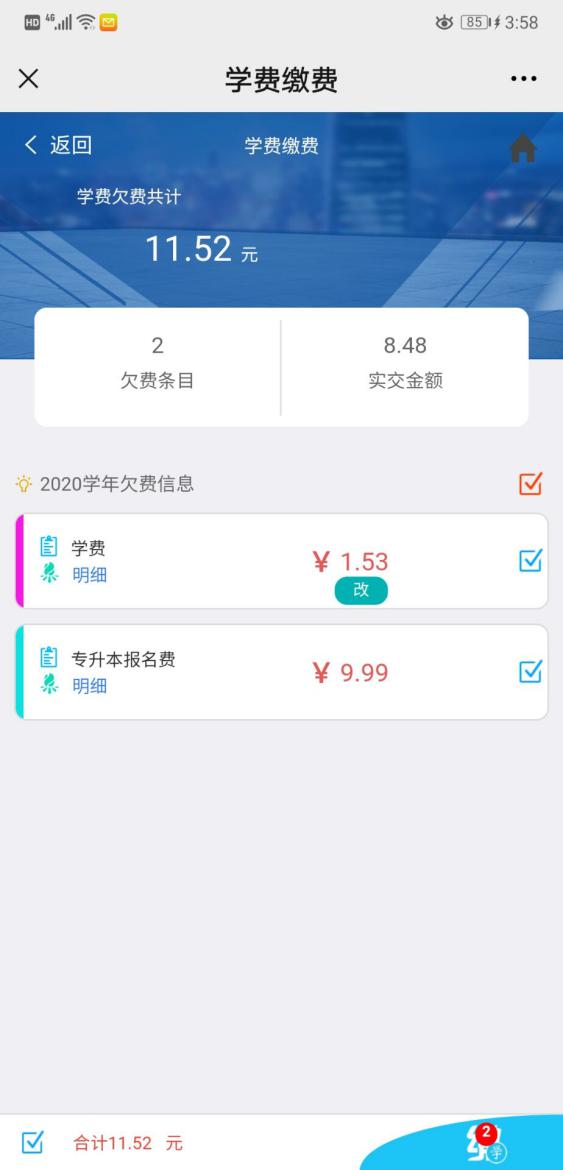 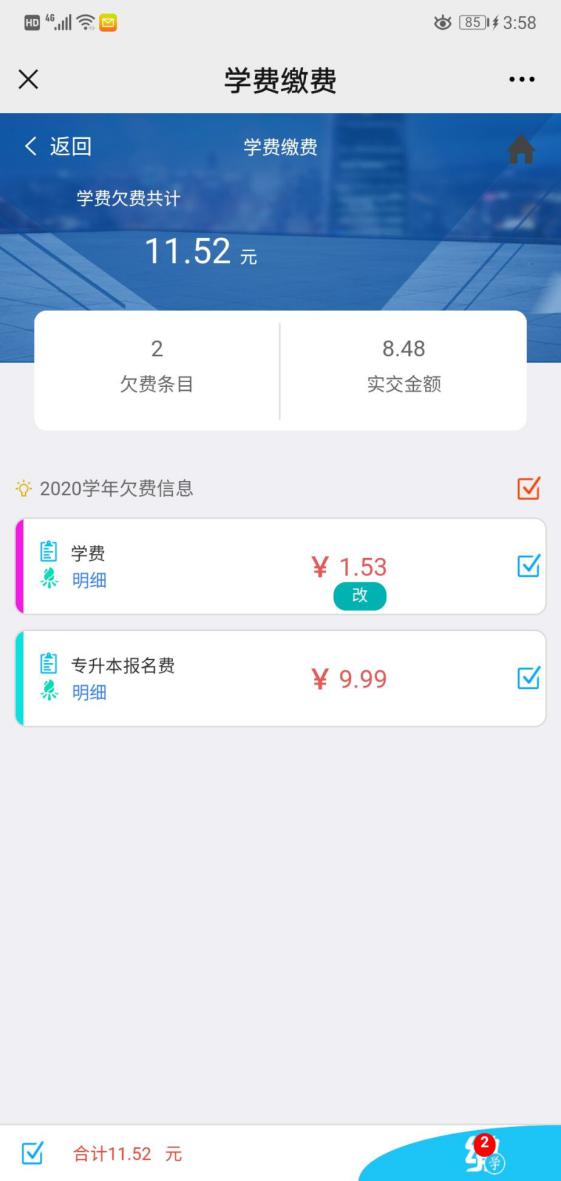 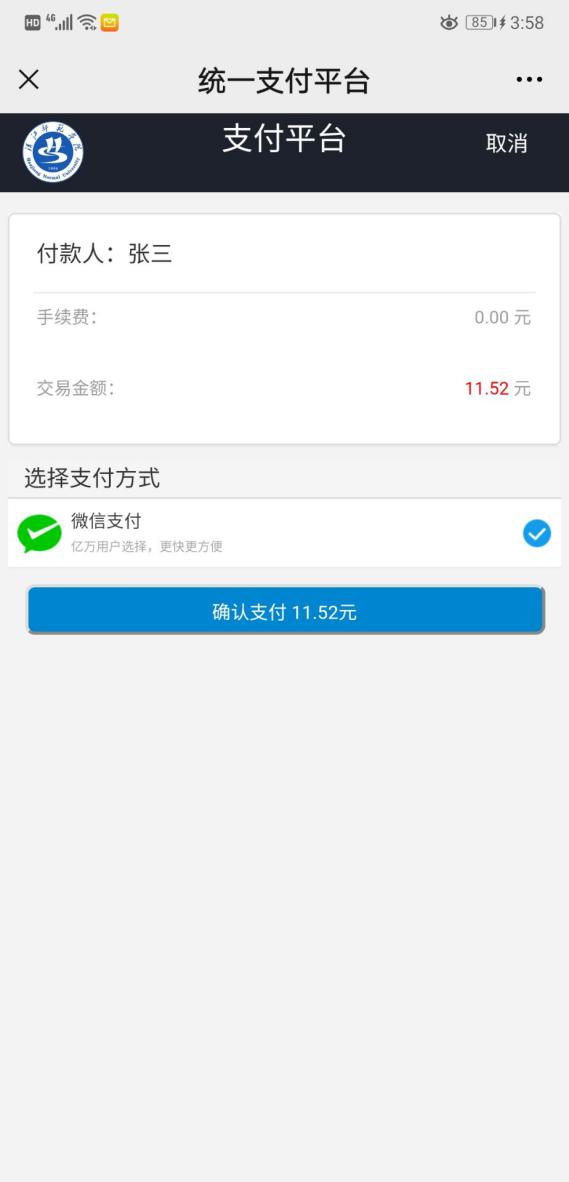 发票查询。回到主界面，点击“菜单”-“已缴费查询”，选择一条缴费记录，点击“查询”即可看到已生成的电子票据。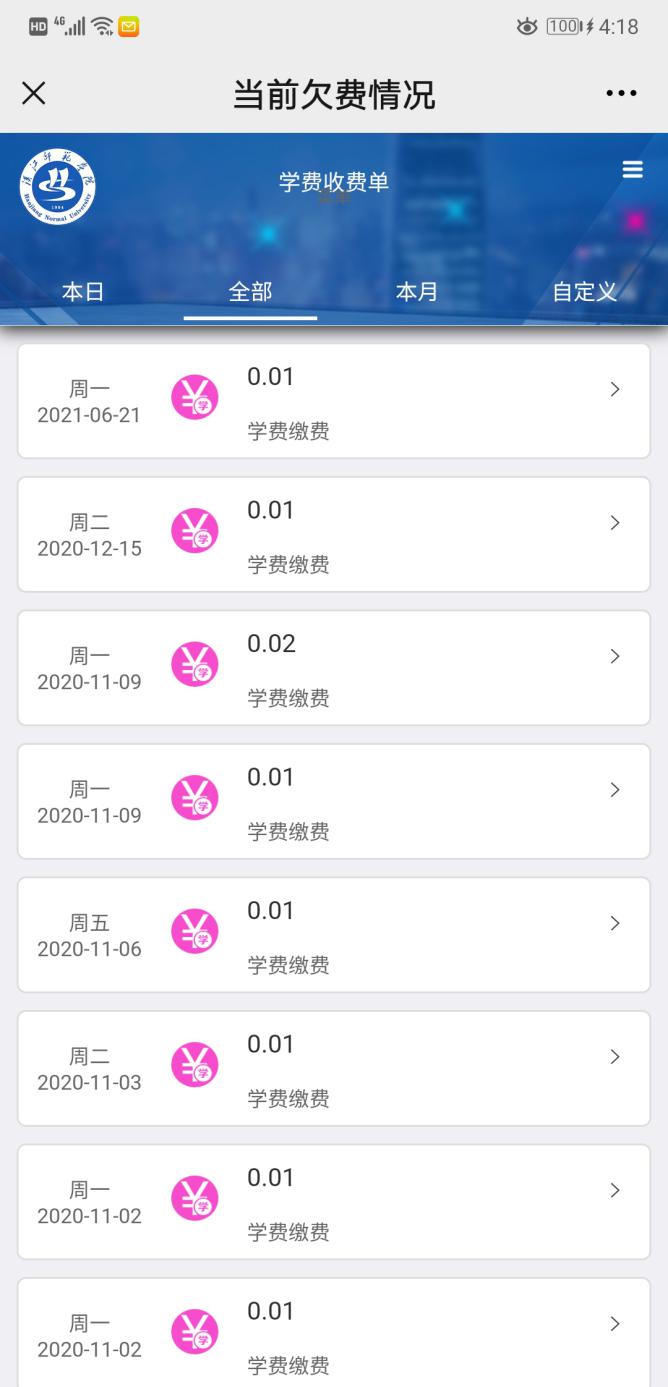 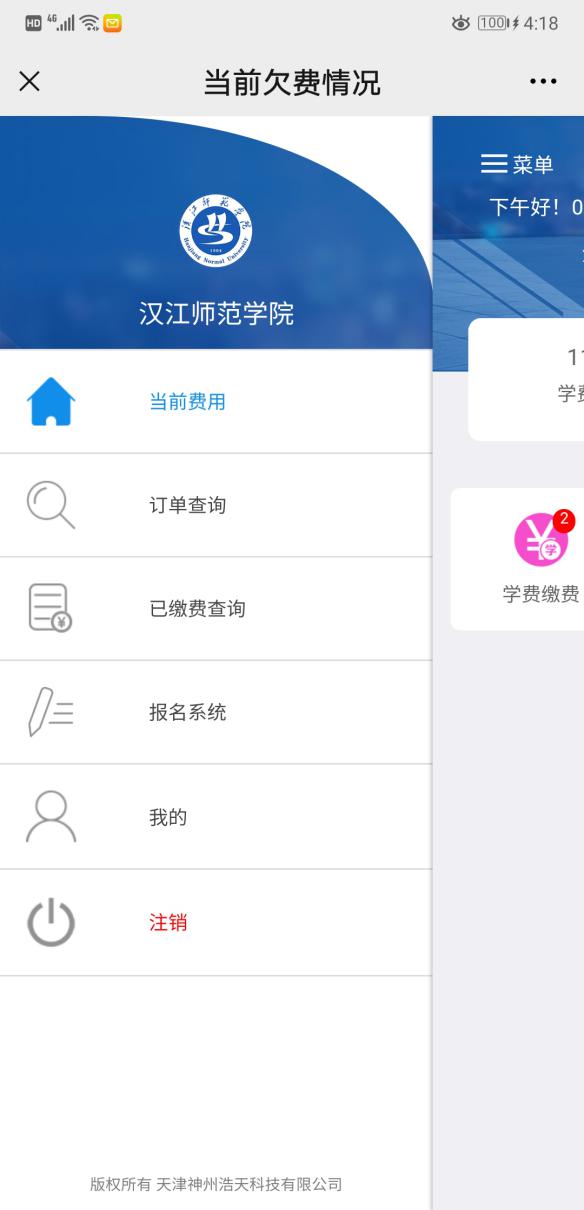 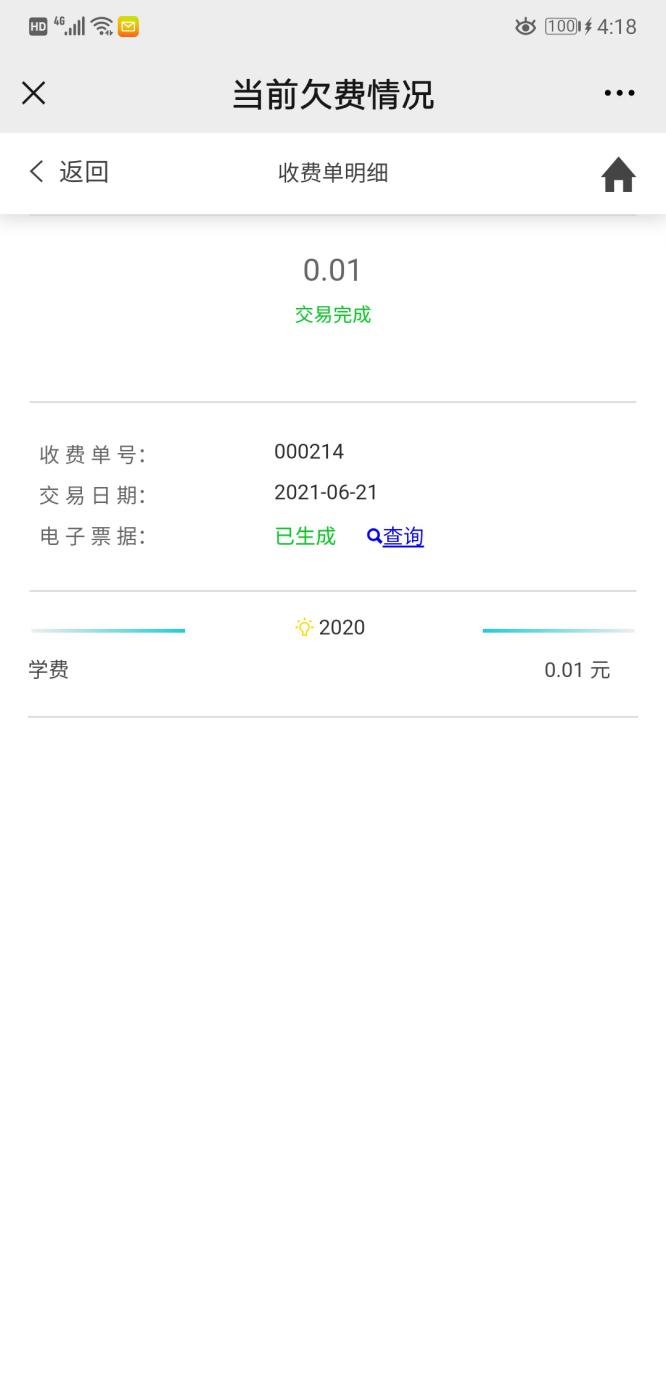 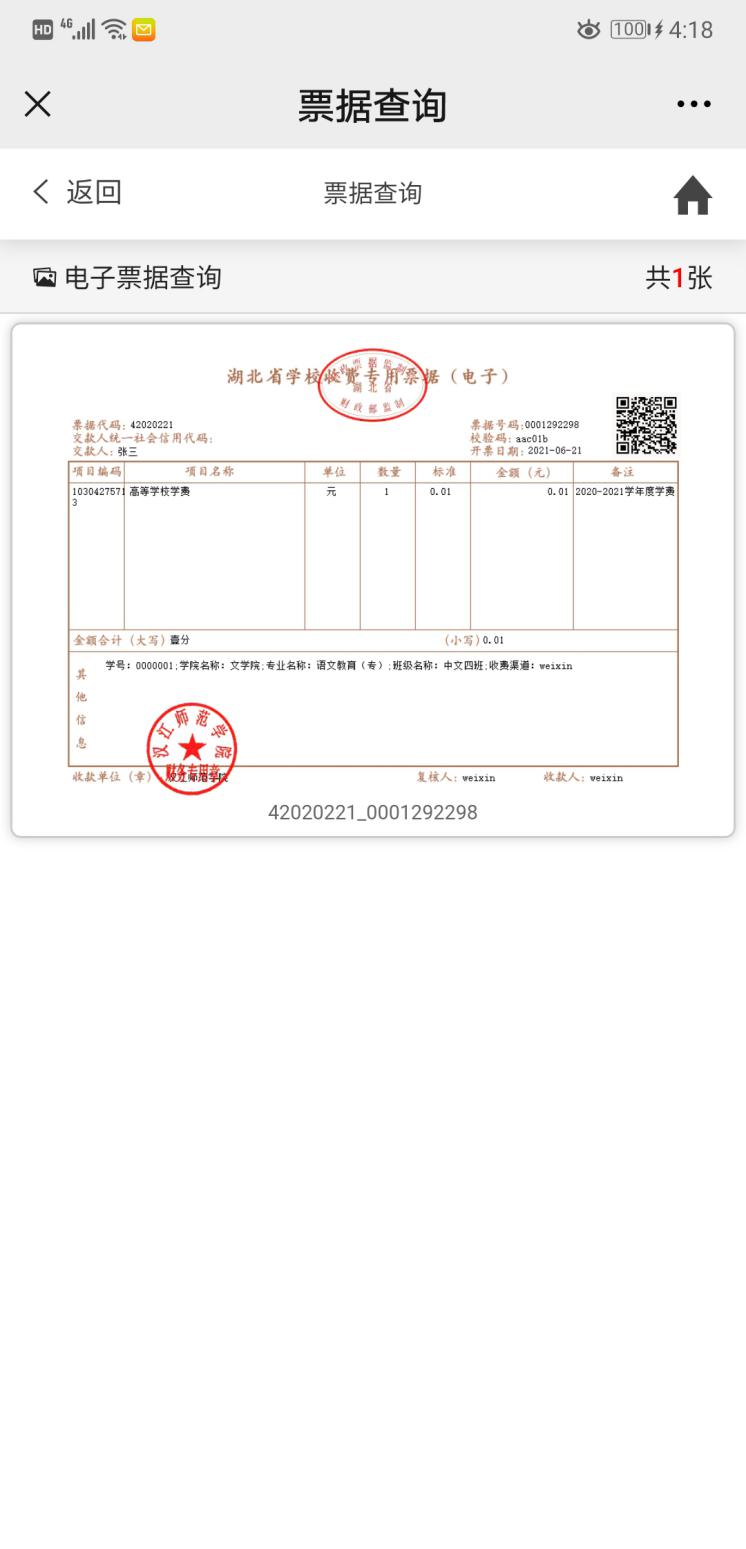 （二）电脑端1、通过迎新系统进入缴费界面，点击导航栏“学费缴费”，显示缴费明细。选择缴费学年，点击“下一步”。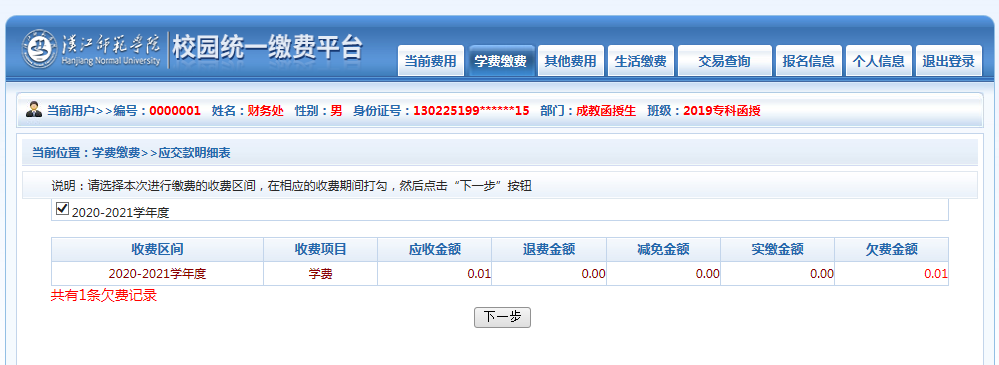 2、勾选缴费项目，点击“下一步”。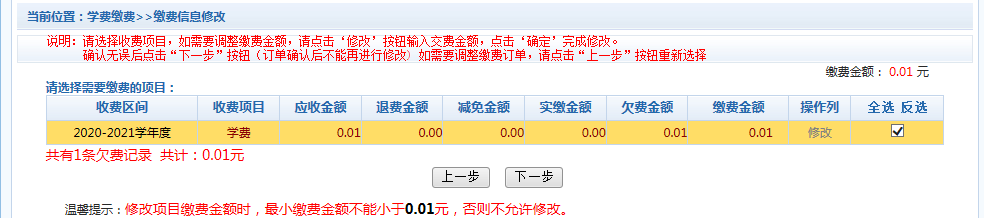 3、确认缴费信息，点击“下一步”选择缴费方式。    4、使用微信支付。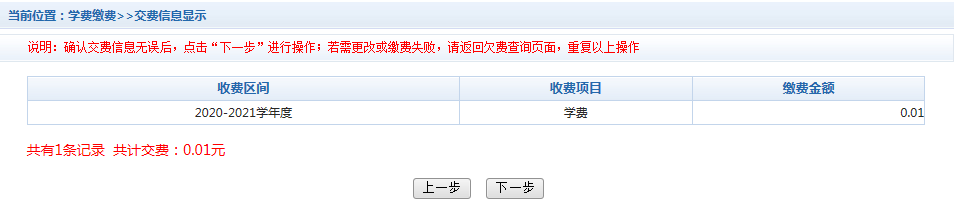 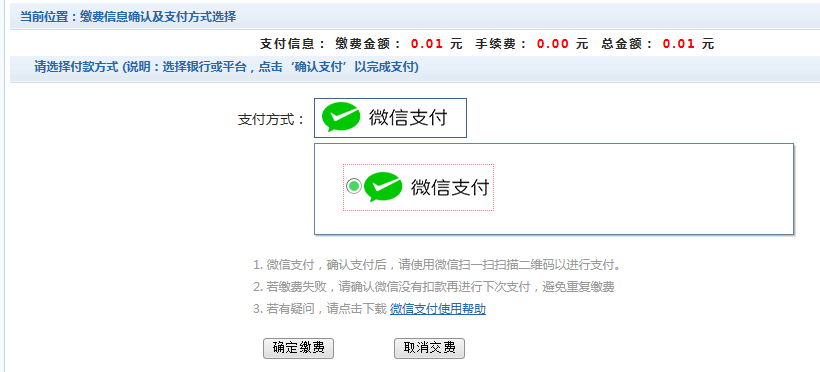 点击“确定缴费”后，将会弹出微信二维码，请使用微信APP扫一扫进行扫码支付完成缴费。5、缴费完成后，点击导航栏“交易查询”-“已交费信息”进入缴费信息查询界面。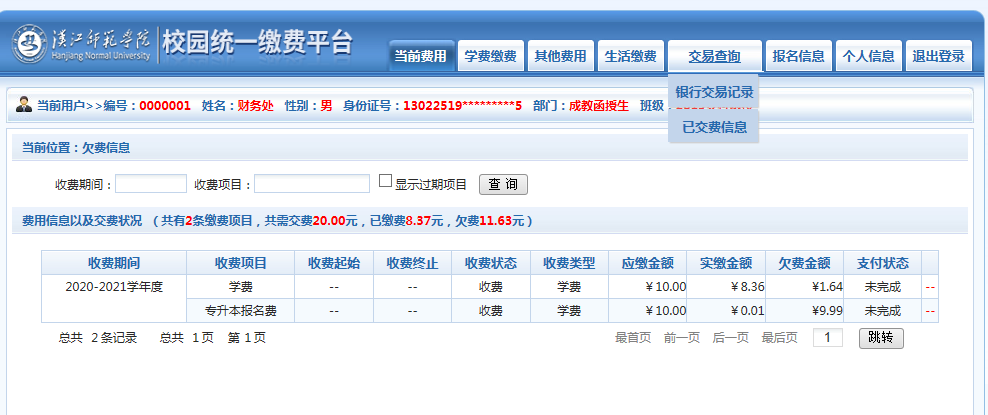 6、点击收费单记录“票据查询”，查看已生成的电子票据（可以打印、保存）。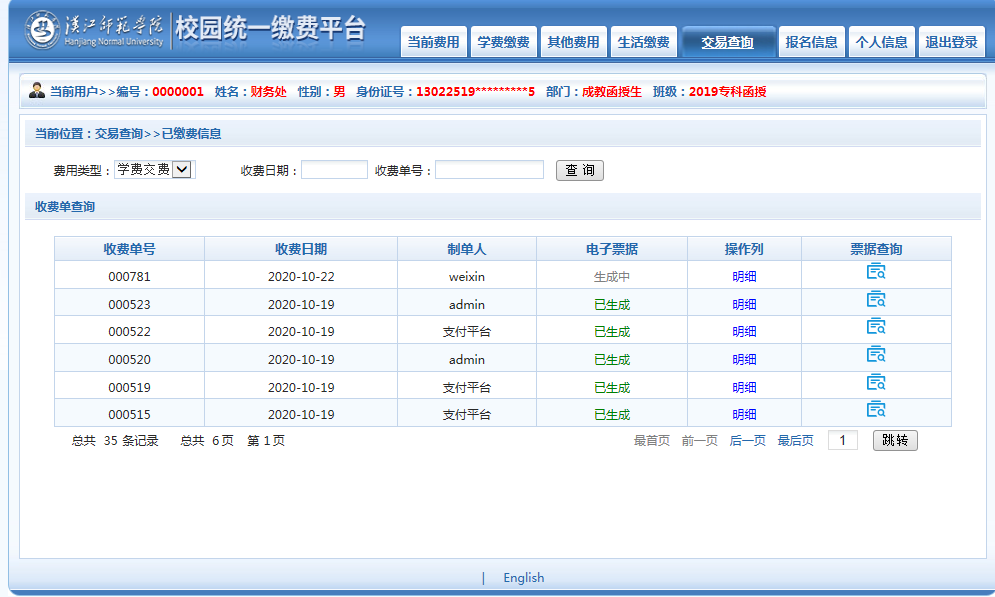 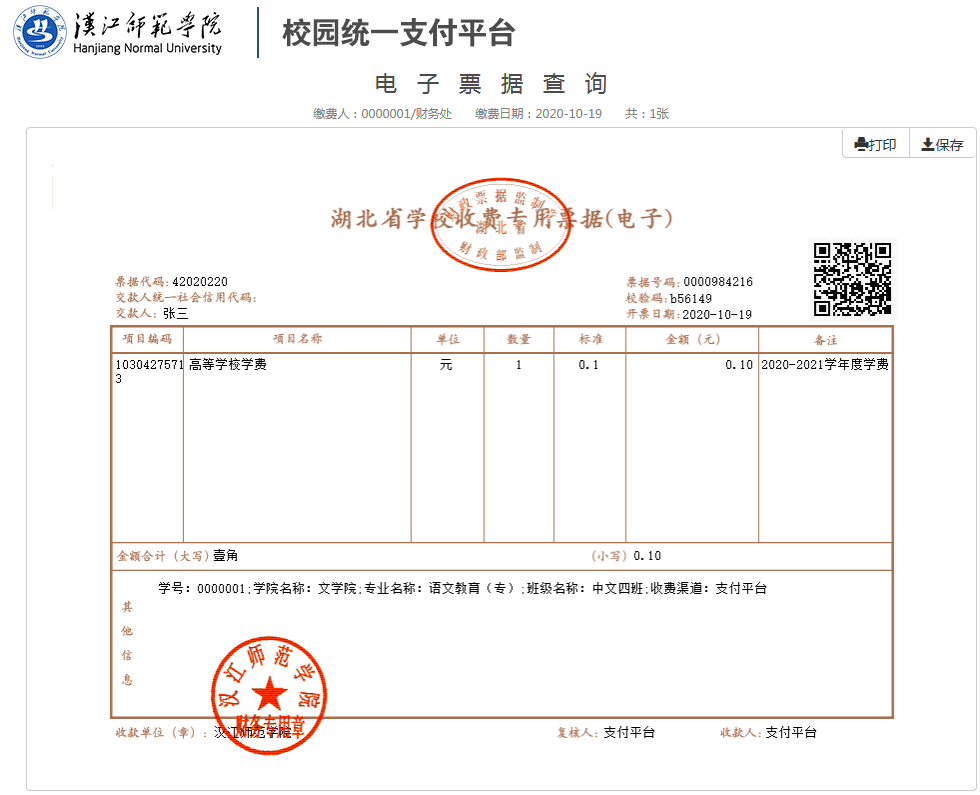 